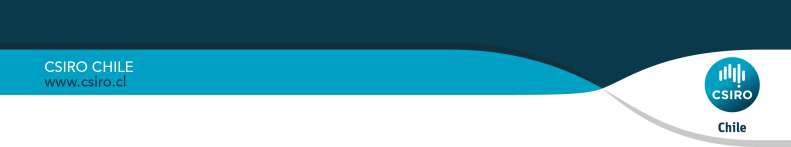 COMUNICADO DE PRENSAEn seminario CSIRO Chile, expertos debaten sobre el Futuro de la MineríaEn el encuentro, organizado por CSIRO Chile y SOFOFA Innova, se lanzó el estudio El Futuro de la Minería en Chile.1CSIRO Chile realizó, este martes 17 de junio en el auditorio de la SOFOFA, el seminario “El Futuro de la Minería en Chile: Hacia el 2030” que tuvo por objeto analizar los futuros escenarios para el sector y las acciones claves necesarias para alcanzar un camino compartido.El seminario lo inauguró el Gerente General de la SOFOFA, Cristóbal Philippi y el Presidente del Directorio de CSIRO Chile, Terry Cutler. El Jefe del Área de Futuros, el brazo de análisis estratégico prospectivo de CSIRO, James Deverell, expuso los elementos centrales del trabajo conjunto realizado con CSIRO Chile.Las Mega Tendencias Globales en MineríaLas cinco mega-tendencias esbozadas en este informe representan los cambios globales más significativos que tendrán un impacto en la industria minera en los próximos 20 a 25 años. El Señor Deverell las describió y señaló también las oportunidades y desafíos específicos que enfrenta Chile para desarrollar su industria minera en este contexto.Desde el desplazamiento hacia el este del centro de la producción económica hasta los nuevos modelos de negocio en recursos naturales que se podrían crear en base a materiales de reciclaje, todas las mega- tendencias tienen implicancias tanto por el lado de la oferta como de la demanda.A medida que la industria minera sigue siendo cada vez más interconectada a nivel global, cualquier estrategia para el futuro tiene que prestar la debida atención al contexto global y cómo Chile puede seguir siendo competitivo en este entorno cambiante.1 El estudio completo está disponible en inglés en www.csiro.clCinco Escenarios Conceptuales FuturosSe presentó también cinco escenarios conceptuales futuros, basados en evidencia, hacia el 2030: una línea base, tres escenarios positivos y uno negativo, como también las acciones claves necesarias para impulsar resultados positivos. Se resumen así:Potencia MineraLa demanda de cobre sigue siendo fuerte y Chile ocupa la tecnología y la innovación para aumentar la productividad, reduciendo los costos y se mantiene competitivo.Servicios FuertesChile diversifica su economía mediante el desarrollo de una economía del conocimiento y de servicios fuerte basada en la innovación.Líder en SustentabilidadUn compromiso con la tecnología “verde” y la innovación hace que Chile se convierta en un importante exportador de tecnología y servicios relacionados con la sustentabilidad.Futuro InciertoEste escenario se basa en la trayectoria actual de Chile, donde los niveles de crecimiento económico se estabilizan y los costos siguen aumentando.Colapso del CobreLa industria del cobre de Chile no se mantiene competitiva a nivel mundial ya que los costos laborales y domésticas de energía aumentan y emerge competencia de menor costo.Generar una Visión CompartidaEl propósito del estudio es generar un diálogo y entregar un punto de partida para desarrollar una hoja de ruta entre los principales actores del gobierno, la industria y la investigación aplicada.Es por esto que el seminario contó con un panel de discusión con el Presidente de la SONAMI, Alberto Salas; el Presidente del Consejo Nacional de Innovación para la Competitividad, Gonzalo Rivas; el Presidente Ejecutivo del Consejo Minero, Joaquín Villarino; y el Gerente de Desarrollo Competitivo de CORFO, Claudio Maggi. El Director Ejecutivo de CSIRO Chile, Orlando Jimenez, moderó la discusión fructífera.Santiago, 18 de junio de 2014